REQUERIMENTO Nº 253/2018Requer informações do Poder Executivo Municipal, e órgãos competentes, sobre a ausência de manutenção e pavimentação de toda a extensão da estrada Barreirinho, bairro: Parque Eldorado;Senhor Presidente,Senhores Vereadores, CONSIDERANDO que, em visita e, através de reclamações de munícipes daquela região, verificamos a inexistência de conservação e pavimentação da estrada denominada “Barreirinho”; CONSIDERANDO ainda, ser aquela via, com razoável movimentação, além de necessária para locomoção de munícipes aquele bairro, e chácaras ali existentes; o que gera além de interesse comercial, gerando frutos a cidade, necessário o bem estar dos moradores ali e, em entorno;CONSIDERANDO que, aquela estrada nas condições atuais é de potencial risco a integridade física de motorista e pedestre, gerando preocupação aos munícipes do bairro, além de possíveis maiores complicações jurídicas ao Município em caso de acontecimentos como acidentes;CONSIDERANDO haver de longa data pedido de pavimentação da estrada, e, até o momento ainda não se procederam a pavimentação e conservação necessária; CONSIDERANDO que é dever e obrigação do vereador fiscalizar os órgãos públicos municipais;REQUEIRO que, nos termos do Art. 10, Inciso X, da Lei Orgânica do município de Santa Barbara d´Oeste, combinado com o Art. 63, Inciso IX, do mesmo diploma legal, seja oficiado Excelentíssimo Senhor Prefeito Municipal para que encaminhe a esta Casa de Leis as seguintes informações:(1) – Se aquele bairro, onde situa a denominada “Estrada Barreirinho” – encontra regularizada nos termos da legislação municipal vigente? Se negativo qual o procedimento a ser adotado pelo Município, para a devida e necessária regulamentação?(2) – se há estudos sobre a necessidade de pavimentação daquela estrada e entorno? Se afirmativo, qual a data dos estudos, e qual o resultado? Se negativo, qual o motivo da inexistência de estudos de viabilização de pavimentação asfáltica daquela via?(3) – Há planejamento ou cronograma para a pavimentação daquela via? Se afirmativo, quais os planejamentos e/ou cronograma? Se negativo, qual o motivo da ausência de planejamento?(4) – Há questões de ordem judicial e/ou jurídica para a ausência de pavimentação? Se afirmativo, qual a questão de direito que envolve a questão?(5) – O Município dispõe de recurso para o início e término de obra, de pavimentação daquela via? (6) - Apresente outras informações que julgar relevantes sobre o assunto. Plenário “Dr. Tancredo Neves”, 20 de fevereiro de 2.018.Marcos Antonio Rosado MarçalMarcos Rosado-vereador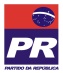 